At the time of your child’s enrollment and at the beginning of each school year thereafter, you will be asked to sign a tuition agreement. Please sign and return one copy. Keep a copy for your files. Read this carefully before you sign. This is an agreement.Tuition Payment Procedures: Your child’s tuition is a yearly fee, broken down into 10 monthly payments for your convenience. (See summer program policies.) You have four payment programs from which you may choose.*Bi-Monthly payment: Your payment is due by the 5th and the 15th of each month. After the 15th a late fee of 10.00 will be added to your bill, if not paid in full.*Monthly payment: Your payment is due by the 5th of each month. After the 5th a late fee of $10.00 will be added to your bill.*Semester payment: You may pay for a complete semester at a time. If tuition is paid upfront for the whole semester, a discount of 3% will be applied to each semester total amount.*Full School Year payment: You may pay for the full school year (August-May). A discount of 5% will be applied to the total tuition amount.Supply Fee: These fees are due in August and January. The fee is due with the first tuition payment for each semester. Fees are found on Current Tuition Sheet.Annual Registration Fee: Will be due at the time of enrollment of your child for the school year and each year thereafter.Sibling Discount: If you have more than one child enrolled in the school, you will receive a 10% discount on the Tuition fee for each additional child enrolled. The discount will be applicable to the sibling(s) with lesser or equal tuition fee.Vacation and Sickness Procedures: Tuition paid holds a space for your child within our program whether he/she is in attendance or not; for that reason there will be no reduction in fees for absences or illness. See Vacation for vacation policies.Academic Program: We follow the Conroe ISD year schedule; there will be no reduction in fees when the academic program is closed for breaks. See school calendar for closed dates.Withdrawals: If a student is withdrawn a written notice of at least 2 weeks is required prior to withdrawal. Failure to provide written notice will result in charge of 2 weeks of tuition. The obligation for full payment of tuition continues until the date indicated as date of withdrawal. If a student is withdrawn at the request of the school, the tuition will be prorated and refunded accordingly.All tuitions are based on the total school year fee, which has been broken down into 10 payments. Summers are optional: if your fall registration fee is paid in full your space will be saved however summer still falls under the withdrawal policy.Keep this page for your records and keep a copy of the fee agreement signature page. Turn the original in to the office with your paperwork.My child 	is enrolled in theInfant  	Toddler  	Primary  	Half Day  	Extended Day  	Full Day 	5 Day 		3 Day 	(M/T/W)	2 Day 	(TH/F)I have elected to make tuition payments of $ 	by theBi-Monthly (5th &15th)  	Month 	Semester 	School Year  	I have read the policies regarding Tuition Payment Procedures and agree to abide by them. I understand if I decide to change my program I will first offer a written letter of desire to change to the office. There may be a wait for the extended day spaces.Parent or Guardian SignatureSignature 		Date 	Print Name Please    	Springwood Montessori	Spring, TexasDirector 	Date 	Thank you for your continued support.We are honored that you have chosen Springwood Montessori to stand with you, As a partner, in the caring and education of your child.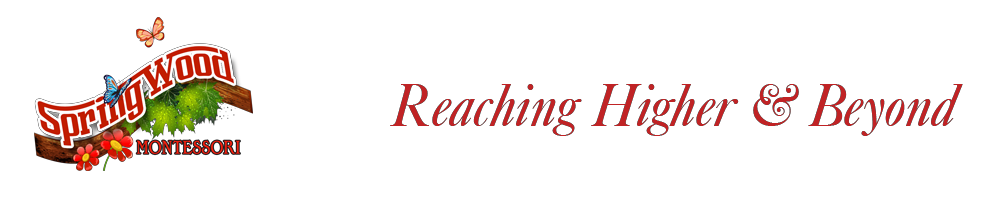 